Домбыра-ғасырлар бойы ұрпақтан ұрпаққа бабалар мирас еткен, қазақ халқының өмірінде маңызды орын алатын, халық арасында кең тараған екі ішекті көп пернелі музыкалық аспап. Домбыра алғаш эпикалық дәстүр шеңберінде жыр, толғау, термелерді сүйемелдеуге қолданылған болса, кейін аспаптық шығарма – күй жанырының қалыптасуына ықпал еткен. 1932-1934 жылдары академик Ахмет Жұбановтың жетекшілігімен домбыра аспабын жетілдіру бағытында көптеген шеберлер жұмыс атқарды. Осы уақыт аралығында алғашқы домбырашылар ансамблі құрылып «Кеңес» күйін орындады. Осы бағытта үлкен аманатты ұрпақтар сабақтастығымен жалғастырып дәстүрлі түрде 2006 жылы мамандандырылған мектеп-интернат негізін қалағаннан  бастап  домбырашылар ансамблі құрылды. Осы уақытқа дейін ансамбль көптеген қалалық, облыстық сайыс-байқауларға қатысып жүлделі орындарды иеленді. Қазіргі уақытта ансамбль мектебіміздің мақтанышы. Ансамбль көптеген мектепішілік, қалалық іс шараларға қатысып алғыстарға ие болып жүр. Қазіргі таңда ансамбль репертуары алуан түрлі, олар халық күйлерінен бастап қазіргі заман күйші- композиторларымен қатар шетел композиторларының шығармаларын орындауда. Ансамбль күйшілік мектептердің орындаушылық, көркемдік ерекшеліктерін толық сақтай отырып, күрделі шығармаларды ашу жолында әдіс-тәсәлдерді мейілінше шеберлікпен қолданып, аспаптың мүмкіншілігін тыңдаушыларға жеткізуді мақсат етеді. 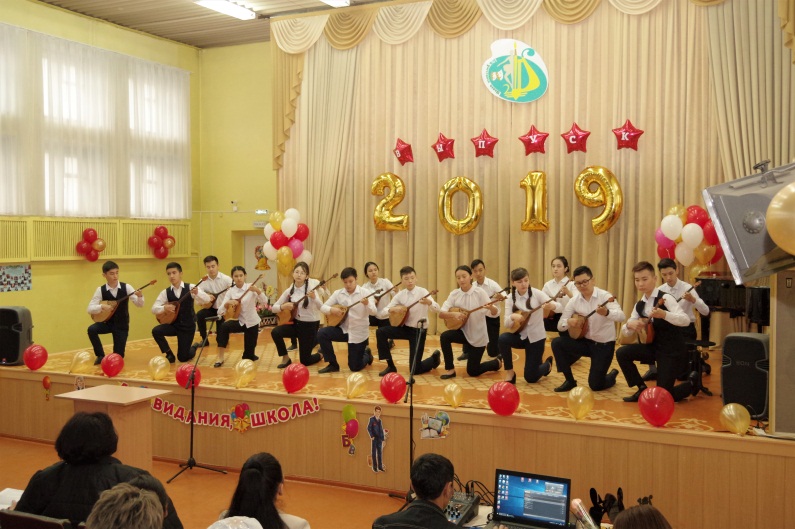 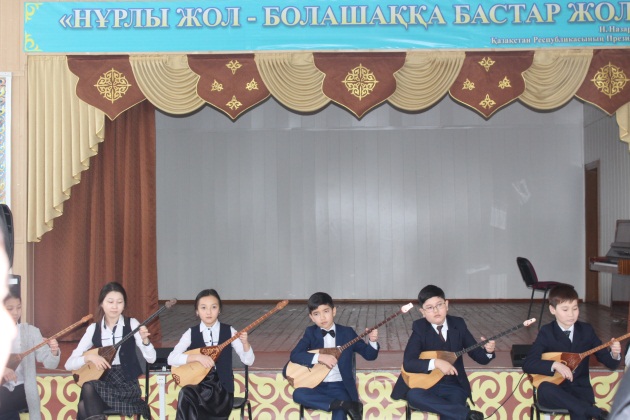 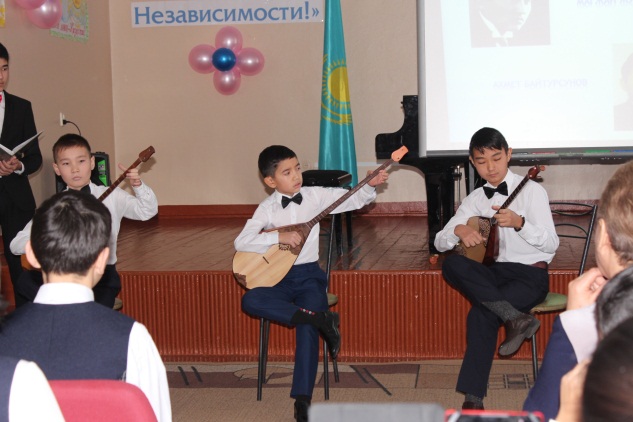 